МИНИСТЕРСТВО ОБРАЗОВАНИЯ И НАУКИ РОССИЙСКОЙ ФЕДЕРАЦИИФедеральное государственное автономное образовательное учреждениевысшего профессионального образования«Дальневосточный федеральный университет»Филиал ДВФУ в г. ДальнегорскеКУРСОВАЯ  РАБОТАпо дисциплине  «Безопасность ведения горных работ и горноспасательное дело»Направление 130400.65 «Горное дело»заочной формы обученияДальнегорск2014ОглавлениеВведение………………………………………………………………………….…31 Паспортизация горных выработок шахт………………………………………52Основные правила составления паспортов выемочного участка, проведение и крепление подземных выработок…………………………………………………8 2.1 Графическая часть паспорта………………………………………………..92.1.1 Горно-геологический прогноз………………………………………..92.1.2 Проведение, крепление, охрана и ремонт (перекрепление) подготовительной выработки…………………………………………………….102.1.3 Проветривание………………………………………………………..112.1.4 Электроснабжение……………………………………………………132.1.5 Транспортирование руды, породы, материалов и оборудования, перевозка людей…………………………………………………………………..132.1.6 Технологическая проектная документация (ТПД)………………...143Составление паспорта БВР…………………………………………………….163.1 Образец составления паспорта БВР на руднике…………………………204Составление паспортов крепления и управления кровлей подземных горных выработок………………………………………………………………………….25   4.1 Общие требования………………………………………………………….254.2 Составление паспорта крепления и управления кровлейподготовительных, нарезных и очистных выработок…………………………25   4.3 Составление паспорта крепления горно-подготовительных выработок.27Заключение………………………………………………………………………..29Список литературы……………………………………………………………….30ВведениеБольшое значение для промышленного комплекса имеет добыча полезных ископаемых, часть которой приходится пока на подземный способ.С проникновением горных работ на более глубокие горизонты горно-геологические условия усложняются: возрастает температура и газо-обильность, увеличивается опасность внезапных выбросов угля и газа, горных ударов. Наряду с этим, требуется постоянное улучшение условий труда, техники безопасности, повышение производительности труда, снижение себестоимости. Решить эту проблему возможно только путём комплексного обоснования вопросов вскрытия, подготовки систем разработки и механизации производственных процессов.В горной промышленности взрывные работы широко распространены при строительстве шахт и рудников, проведении горных выработок, добыче полезных ископаемых и при выполнении многих сложных, трудоёмких и энергоёмких работ. Эффективность и безопасность взрывных работ в шахтах зависит от многих факторов и прежде всего от квалификации взрывников и мастеров-взрывников, непосредственно выполняющих эти работы.В зависимости от методов производства взрывных работ применяется следующая техническая документация. Взрывание камерных, скважинных и котловых зарядов производят по проектам, составляемым на каждый взрыв, или при систематическом взрывании – по типовому проекту, корректируемому для каждой взрываемой серии по фактическим данным расположения камер (скважин). Взрывание зарядов в шпурах (в том числе котловых шпуров), рукавах, а также взрывание наружных зарядов производят по паспортам.При проведении и креплении подземных выработок составляются паспорта для каждого выемочного участка и являются технологическими документами на весь период их отработки. Для каждой подготовительной выработки и камеры, которые проводятся вне выемочного участка, составляется отдельный паспорт.Паспорта составляются в соответствии с требованиями «Единых правил безопасности при разработке рудных, нерудных и россыпных месторождений полезных ископаемых подземным способом» с учётом назначения и срока службы, конкретных горно-геологических и горнотехнических условий проходки выработок.Целью данной курсовой работы является обоснование составления паспортов выемочного участка, проведения и крепления подземных выработок.1 Паспортизация горных выработок шахтДля оценки состояния аварийной опасности выработок, подготовки их к ликвидации аварий и выявления опасных факторов введена паспортизация горных выработок, осуществляемая с привлечением ГВГСС.Паспортизации подлежат:очистные забои с прилегающими выработками;подготовительные выработки длиной › 6м;главные магистральные конвейерные выработки;главные и участковые водоотливы;запасные выходы;схема вентиляции шахты.В общем случае паспорт горных выработок шахты включает содержание, основные сведения о шахте, паспорта очистных забоев, подготовительных выработок, выработок, имеющих ленточные конвейеры, водоотливные комплексы, запасные выходы, схему вентиляции.Основные сведения о шахте включают следующую информацию:максимальная глубина разработки;наименование разрабатываемых пластов;категория шахты по газу абсолютная (м3/мин) и относительная (м3/т) метаносность шахты;максимальная температура пород (0С);максимальное поступление воды (м3/час);описание главных вентиляционных установок;расчётная и фактическая подача воздуха (м3/мин);общая длина выработок и имеющие ленточные конвейера (км);описание пожарных водоёмов, рельсового транспорта, расстояние между пикетами.Паспорта очистного забоя выработок с ленточными конвейерами и подготовительной выработки составляются до начала монтажных работ, и ликвидируется, либо после полной изоляции участка, либо после прохождения на проектную длину, либо после сбойки с действующими выработками. Они состоят из графической части и пояснительной записки.Графические части содержат:схематическое изображение разрабатываемой выработки прилегающей к ней;схемы проветривания (ВНП, количество, направление, устойчивость);схематическое изображение конвейеров, пересыпов с указанием пикетов установки приводных станций;телефоны с указанием номеров;места расположения пунктов ВТК;типичные сечения.В текстовой части:мощность тока (м) и угол наклона (0);опасности пласта (ГДЯ, затопление и т.д.);температура окружающих пород;данные о метаноносности пласта;проектная длина;расчётное количество воздуха;расчётная суточная нагрузка (т);способ разработки и тип комбайна;данные о ВНП и средствах обеспечения безопасности и т.д.Кроме этого дня конвейерных средств защиты конвейерного транспорта (датчики контроля схождения ленты, датчик скорости, линию экстренной остановки, наличие пустот за креплением, куполов, расстояние между пикетами, где сечение выработки отличаются в 1,5 – 2 раза от среднего).Паспорт водоотливного комплекса шахты включает участковые и главные водосборники, водоотводные трубопроводы (и длина), тип и количество насосов, объем и места расположения водосборников, степень их заиливания и так далее.Паспортизации запасных выходов подлежат шахтные стволы и горные выработки, служащие для выхода (вывода) людей при возникновении аварий.Данные о стволах представляются в виде таблиц, в которых указывается название ствола, его глубина, количество посадочных мест, общее время выезда и максимальное количество людей, находящихся в шахте.В паспорте горных выработок указывается название выработки, общая длина, угол наклона, максимальное и минимальное сечение выработки и её состояние.Схема вентиляции составляется по шахте в целом (при разработке одного пласта схема может быть выполнена на копии плана горных работ).На схему вентиляции наносятся:вентиляторы главных и вспомогательных установок с указанием их типов и возможности реверса;направления свежей струи синим цветом, отработанного – красным;ВМП, газо-отсасывающие вентиляторы, подземные дегазационные установки или трубопроводы;дегазационные установки с указанием их типа, схемы подключения, объёмный расход, содержание метана с запорным и измерительной аппаратурой;реверсные позиции;вентиляционные устройства: перемычки, кроссинги, вентиляционные и противопожарные двери;На схемах выделяются вентиляционные сооружения, которые берут участие в осуществлении местного реверса и указывается, для какого участка они используются.2 Основные правила составления паспортов выемочного участка, проведение и крепление подземных выработокРазработка паспортов выемочных участков и паспортов проведения (ремонта) и крепления подземных выработок производится в строгом соответствии с требованиями «Инструкции по составлению паспорта выемочного участка, паспорта проведения (ремонта) и крепления подземных выработок». Пояснительная записка должна отражать правила выполнения наиболее сложных операций и приёмов в производственных процессах, меры по охране труда и предотвращению аварий, правила поведения рабочих и специалистов в таких ситуациях и во время аварии.Для каждой подготовительной выработки должен составляться отдельный паспорт проведения и крепления. Паспорт разрабатывается главным технологом шахты и начальником проходческого участка, утверждаться главным инженером (директором) шахты. Паспорта подлежат утверждению директорами структурных подразделений и главными инженерами только после согласования с управлением технического обеспечения и дирекциями предприятия.Паспорт разрабатывается на основании данных горно-геологического прогноза и в случае непредвиденного изменения горно-геологических или производственных условий начальник участка совместно с главным технологом шахты должен внести изменения в паспорт и в суточный срок утвердить их в установленном порядке. Паспорт находиться у начальника участка, главного технолога шахты и начальника участка ВТБ. Основной лист графической части вывешивается в нарядной участка исполнителя работ и в 20-м от забоя проводимой выработки. Начальникам специализированных участков (служб) выдаются (под роспись) копии разделов паспорта, относящиеся к выполняемым ими работам.Начальники специализированных участков (ВТБ, ПРТБ), служб (АГК, прогноза), при необходимости внесения изменений в паспорт должны предварительно согласовать их с начальником подготовительного участка. Начальник участка обязан ознакомить рабочих (исполнителей работ) и инженерно – технический надзор участка с паспортом или дополнением к паспорту под роспись, в суточный срок с момента его получения на участок. В действующем паспорте не допустимы какие-либо изменения и исправления. Паспорт состоит из графической части и пояснительной записки.2.1 Графическая часть паспортаПаспорт состоит из графической части и пояснительной записки. Копии графической части паспорта вывешиваются в нарядной и на участке (в горных выработках).Графическая часть паспорта является исполнительным документом и состоит из следующих разделов.2.1.1 Горно-геологический прогнозРаздел разрабатывается и уточняется в соответствии с рекомендациями нормативных документов по ведению геологических и маркшейдерских работ на шахтах. На выкопировку из плана горных работ наносятся горно-геологические данные проводимой подземной выработки в виде характерных структурных колонок с принятыми количественными символическими обозначениями физико-механических свойств угольного пласта и пород, их мощности, крепости, устойчивости, обрушаемости и других свойств, определяющих параметры технологии работ. Выделяются опасные зоны ведения горных работ: повышенного горного давления, обводнения, "ложной" кровли или почвы, геологических нарушений и так далее. В таблице приводятся прогнозные данные, необходимые для инженерных расчётов. Раздел и уточнения к прогнозу подписывается главным маркшейдером, главным геологом, главным технологом и начальником участка ВТБ. Утверждаться главным инженером шахты.2.1.2 Проведение, крепление, охрана и ремонт (перекрепление) подготовительной выработкиРаздел разрабатывается в соответствии с рекомендациями отраслевых нормативных документов. На лист графической части наносятся продольный и поперечный разрезы выработки в масштабе 1:100 или 1:50, в которых показаны:сечение и размеры выработки в том числе и (или) сопряжений, конструкция и размеры постоянной и временной крепи, минимальное и максимальное отставание от забоя постоянной крепи, расстояние между осями рам постоянной и временной крепи, точки расклинки рам с породами кровли, расположение затяжек, способ заполнения зарамного пространства;ориентация забоя выработки относительно элементов залегания рассекаемого ею горного массива (угольный пласт, слой пород);типы и размещение проходческого и транспортного оборудования, ВМП с вентиляционными трубами, величина зазоров между крепью и оборудованием, места складирования материалов;расположение и размеры водоотливных канавок и трапов (при их наличии);детали крепи в масштабе 1:10 или 1:5 (конструкция замка крепи при креплении крепёжными рамами, заделка стоек крепи в почву выработки и другие);при креплении выработок бетоном или железобетоном указывается конструкция опалубки и сроки её снятия;сечение выработки до и после перекрепления, на момент эксплуатации;перечень работ, которые нельзя выполнять одновременно;характеристика забоя (таблица);пути передвижения людей по запасным выходам;полная информация о всех выполняемых производственных процессах (проведение, крепление, ремонт), их последовательность и взаимоувязка технических и технологических параметров во времени и пространстве: график организации работ в выработке с увязкой его с работами в примыкающих выработках и выполнением спецмероприятий по ОТ; график выходов рабочих; таблица расхода крепёжных материалов. Раздел подписывается начальником участка, главным технологом шахты и утверждаться главным инженером шахты.2.1.3 ПроветриваниеПроветривание. Пылегазовый режим. Экология. Промсанитария. Раздел разрабатывается в соответствии с нормативными документами. На выкопировку из плана горных работ наносятся:схема вентиляции проводимой выработки с указанием направления воздушной струи и расчётного количества воздуха, места установки вентиляционных сооружений, разгазирующего устройства, рабочего и резервного ВМП с указанием (таблично) параметров вентиляторной установки в зависимости от длины выработки;пути выхода людей при вводе в действие ПЛА;табличного места и периодичность замеров концентрации газов и параметров воздуха, тип приборов и перечень лиц, обязанных производить замеры;пожарно-оросительную сеть с указанием диаметра трубопровода, мест размещения пожарных кранов, задвижек и редукционных узлов, первичных и автоматических средств пожаротушения, а также пожарных дверей и арок, схему подключения водоотливных ставов для подачи воды на пожаротушение. Мероприятия по противопожарной защите должны соответствовать проекту противопожарной защиты шахты;расположение пунктов самоспасения, пунктов хранения резервных самоспасателей и респираторов для членов ВГК. Места хранения аптечек и носилок;схема и параметры (таблично) противопылевых мероприятий и места расположения (оборудования) устройств для борьбы с пылью, определяемые в соответствии с «Инструкцией по комплексному обеспыливанию воздуха», «Инструкцией по предупреждению и локализации взрывов угольной пыли»;места установки водяных (сланцевых заслонов) и указание их расстояния до забоя;правила поведения людей в аварийных случаях, разрабатываемые в соответствии с «Инструкцией по составлению планов ликвидации аварий» и «Инструкцией по разгазированию горных выработок в борьбе со слоевыми и местными скоплениями метана»;при применении дегазации: схемы расположения и параметры дегазационных скважин в пласте и в массиве пород, схемы разводки дегазационного трубопровода, схемы установки и крепления буровых машин, установок, станков;схемы и параметры (таблично) мероприятий и установки системы (оборудования) для предотвращения взрывов, внезапных выбросов угля, породы и газа и других газодинамических явлений, типы оборудования для их выполнения, места установки;схемы и графики профилактической обработки угольных целиков, выработанных пространств и зон геологических нарушений на пластах угля, склонного к самовозгоранию, места установки приборов контроля температуры и состава рудничного воздуха. Мероприятия по профилактике эндогенных пожаров должны разрабатываться в соответствии с требованиями соответствующих отраслевых инструкций. Раздел подписывается начальником участка – исполнителем работ, начальником участка ВТБ и ПРТБ, главным технологом, заместителем директора по охране труда, главным механиком и утверждается главным инженером шахты.2.1.4 ЭлектроснабжениеЭлектроснабжение. Схема. На лист со схематическим планом горных выработок наносится схема электроснабжения с расстановкой оборудования, распределительной и защитной аппаратуры, кабеля, с указанием токов 2-х фазного короткого замыкания, средств связи, сигнализации и управления, а также автоматического контроля газовой среды. Приводится схема заземления электрической аппаратуры и таблица расчёта токоприёмников участка. При энергоснабжении машин и механизмов сжатым воздухом приводится схема воздухопроводов с расстановкой оборудования и контрольной аппаратуры. Схема подписывается механиком и начальником участка-исполнителя работ, начальником участка ВТБ, главным энергетиком и главным механиком шахты.2.1.5 Транспортирование руды, породы, материалов и оборудования, перевозка людейТранспорт руды, породы, материалов и оборудования, перевозка людей. На лист графической части со схематическим планом горных работ наносится схема транспортирования угля и породы, материалов и оборудования, перевозки людей, с указанием видов транспорта, типов применяемого транспортного оборудования, концевых нагрузок, вместимости составов, механизмов для производства маневровых и погрузочно-разгрузочных работ, мест установки их приводов, средств автоматизации и сигнализации, длин откаточных путей, расположения разминовок и их вместимости, стрелочных переводов, барьеров, бункеров, предупредительных и запрещающих знаков. На лист транспорта выносятся сечения горных выработок с расположенным в них оборудованием с указанием зазоров и поперечных размеров, а также схемы крепления лебёдок, отводных блоков, узлы крепления элементов напочвенных дорог. Схема подписывается начальником участка-исполнителя работ, начальниками конвейерного и шахтного транспорта, главным технологом шахты.2.1.6 Технологическая проектная документация (ТПД)Технологическая проектная документация ( ТПД). ТПД составляется к каждому перечисленному разделу с целью обоснования (при необходимости) принятых в них решений и параметров, пояснения или дополнения, которые нельзя отразить графически. ТПД не должна дублировать графическую часть паспорта, инструкции по эксплуатации оборудования, нормативные и справочные документы. В ТПД должны содержатся:Общие сведения по аэродинамическим параметрам шахты, (категория по газу, опасность по внезапным выбросам, самовозгоранию угля взрывчатости угольной пыли и проветривания участка).Расчёт ожидаемого газовыделения в подготовительной выработке, расчёт необходимого расхода воздуха для проветривания забоя.Способы и методы борьбы с местными и слоевыми скоплениями метана. Мероприятия по разгазированию тупиковой выработки.Расчёты плотности установки основной крепи для конкретных горно – геологических зон.Проекты на ведение работ в опасных зонах.Проекты на установку передвижных компрессорных станций.Мероприятия по безопасному ведению работ в зонах опасных по ГДЯ.Технологии выполнения наиболее сложных операций и приёмов в производственных процессах, меры по охране труда и предотвращению аварий, правила поведения рабочих и специалистов в таких ситуациях и во время аварий.ТПД является неотъемлемой частью паспорта, хранится вместе с графической частью. Ознакомление рабочих и специалистов производится одновременно с обеими частями ТПД. Категорически запрещается вносить любые изменения в утверждённый и согласованный паспорт. Все изменения должны оформляться дополнениями.Вводимые в ТПД дополнения оформляются отдельной частью, согласовываются и утверждаются в установленном порядке. На титульном листе «Дополнения к ТПД» должна быть указана дата начала действия дополнения.Дополнения хранятся вместе с ТПД в течении всего срока проведения и эксплуатации выработки но не менее 3-х лет.3 Составление паспорта БВРВзрывные работы при проходке горных выработок должны проводиться по оформленным в установленном порядке паспортам ведения буровзрывных работ и утверждённым одним из руководителей той организации, которая ведёт взрывные работы. Взрывные работы в искусственно замороженных, затампонированных породах или в зонах сжатого воздуха (кессонах) должны проводиться только по проектам, с соблюдением следующих дополнительных требований:с целью уменьшения сейсмического воздействия на законтурный массив должно применяться контурное взрывание;в случае, если контурное взрывание по каким-либо причинам не может быть осуществлено, параметры взрывных работ принимают такими, как для проведения выработок при обычном методе ведения взрывных работ, однако масса одновременно взрываемого заряда в искусственно замороженных породах во всех случаях не должна превышать 10 кг, а в затампонированных породах и в кессонах – 15 кг;параметры ведения взрывных работ (особенно глубина шпуров) устанавливаются с таким расчётом, чтобы удельный расход взрывчатого вещества (аммонит №6ЖВ) кг/м3, не превышал для пород с коэффициентом крепости по шкале проф. М.М. Протодьяконова:f = 1,5 – 0,40;f = 2-3 – 0,60;f = 4-6 – 0,75;f = 7-9 – 0,90.глубина шпуров в искусственно замороженных и затампонированных породах не должна превышать 1,5 м, а при бурении в кессонах 1,2 м;расстояние от окружности расположения контурных шпуров до замораживающих колонок не должно быть менее указанного в таблице 1.Проект буровзрывных работ должен утверждаться техническим руководителем и вводиться в действие приказом руководителя организации. Проекты буровзрывных работ в числе прочих вопросов должны содержать решения по безопасной организации работ с указанием основных параметров буровзрывных работ; способам инициирования зарядов; расчётам взрывных сетей; конструкциям зарядов и боевиков; предполагаемому расходу взрывчатых материалов; определению опасной зоны и охране этой зоны с учётом объектов, находящихся в её пределах; проветриванию района взрывных работ и другим мерам безопасности, дополняющим в конкретных условиях требования действующих Правил.Таблица 1 – Безопасные расстояния между контурными шпурами изамораживающими колонками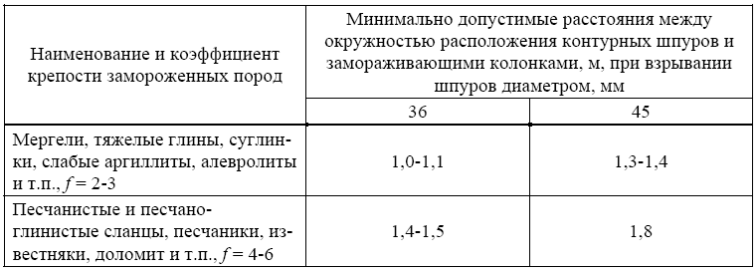 Паспорт составляется на основании и с учётом результатов не менее трёх опытных взрываний, которым должно предшествовать составление примерной схемы работ, учитывающей крепость взрываемой породы (угля), мощность и угол падения пласта, степень трещиноватости, кливаж, водоносность, требуемые размеры сечения выработки вчерне, характеристику вмещающих пород, диаметр шпуров и проектируемую длину заходки за один цикл. Опытные взрывания производятся комиссией в составе начальника участка взрывных работ (его заместителя) или заместителя начальника участка ВТБ, начальника участка (его заместителя), на котором производятся опытные взрывания, горного мастера участка ВТБ, мастера-взрывника и бригадира.По разрешению руководителя взрывных работ организации допускается вместо опытных взрываний использовать результаты взрывов, проведённых в аналогичных условиях.Паспорт ведения буровзрывных работ включает:схему расположения шпуров; наименование взрывчатых материалов; данные о способе заряжания, числе шпуров, их глубине и диаметре, массе и конструкции зарядов и боевиков, последовательности и количестве приемов взрывания зарядов, материале забойке и её длине; схему монтажа взрывной (электровзрывной) сети с указанием длины (сопротивления) замедлений; схему и время проветривания забоя;указания о местах укрытия мастера-взрывника и рабочих на время производства взрывных работ, которые должны располагаться за пределами опасной зоны;указания о расстановке постов охраны или оцепления, расположении предохранительных устройств, предупредительных и запрещающих знаков, ограждающих доступ в опасную зону и к месту взрыва.Кроме того, для шахт опасных по газу или пыли, в паспорте должны быть указаны количество и схема расположения специальных средств по предотвращению взрывов газа (пыли), а также режим взрывных работ.Для составления паспорта ведения буровзрывных работ используются следующие данные:форма поперечного сечения выработки, размеры по высоте и ширине выработки и площадь сечения в проходке;крепость по шкале профессора М.М. Протодьяконова и мощность вмещающих пород, попадающих в проектный контур выработки, их трещиноватость и направления залегания пород и кливажных трещин;ожидаемыйводоприток в проектируемую горную выработку;категория шахты и проектируемой выработки по газу и пыли.Параметры паспорта буровзрывных работ (количество шпуров, расстояние между ними, величины зарядов взрывчатого вещества на шпур и другое) устанавливаются расчётным путём с учётом существующей практики ведения взрывных работ в аналогичных горно-геологических и горнотехнических условиях. При составлении паспортов буровзрывных работ данные, полученные расчётным путём, рекомендуется уточнять с табличными данными в соответствии с рекомендованными паспортами буровзрывных работ.Алгоритм расчёта паспорта ведения буровзрывных работ включает следующую последовательность действий:принятие к использованию взрывчатых веществ;задаются диаметром бурения и глубиной шпуров (определяется в случае заданных темпов проходки выработки) и величиной КИШ;задаются типом и количеством используемых бурильных машин.определяют общее необходимое количество взрывчатого вещества;производят выбор типа вруба;определяют расчётное и фактическое количество шпуров на забой;определяют заряд взрывчатого вещества на шпур;определяют общее количество взрывчатого вещества на забой;производят выбор конструкции заряда взрывчатого вещества в шпуре и типа забойки;определяют оптимальное время замедления, и подбирают электродетонаторы;производят расчёт электровзрывной сети;принимаются необходимые предохранительные мероприятия, указываются места укрытий и расстановки постов охраны;определяют время проветривания забоя;непосредственное заполнение паспорта буровзрывных работ.3.1 Образец составления паспорта БВР на рудникепаспорт буровзрывных работ №1 Указания о расстановке постов охраны, расположения предохранительных устройств, предупредительных  и запрещающих знаков указаны в прилагаемой схеме №1.2 Места укрытия взрывников.______________________________________________________________________________________________________________________________________________________________________________________________________________________________________________3 Места укрытия рабочих на время взрыва.________________________________________________________________________________________________________________________________________________________________________________________________________________________________________________4 Место включения источника тока._______________________________________________________________________________________________________________________________________________________________________________________________________________________________________________5 Сечение выработки _______12,8 м26 Угол наклона ____________град.7 Категория пород ______________.8 Вязкость пород ________вязкие.9 Крепость по шкале Протодьяконова _____________.10 Уход забоя за цикл _______2,4 м.11 Диаметр шпура ________43 мм.12. Способ заряжания _______смешанный.13 Количество шпуров ____49 шт.14 Длина СИНВШ ____4 м.15 К.И.Ш. ___________ 0,92.16 Время заряжания  шпура _______0,5 - 3мин; забоя 0,8час.17 Способ проветривания _________нагнетательный.18 Максимальное отставание постоянного крепления от забоя:– до взрывных работ ______10 м;– после взрывных работ_______12,4 м;19 Отставание вентиляционного става _________не более 10 м.20 Время производства взрывных работ __по согласованию горного мастера с диспетчером рудника      I см.: 650710; II см.: 14501510; III см.: 22502310.21 Количество пучков _________5 шт.22 Количество УВТ в одном пучке __________не более 20шт.23 Количество замедлений  ___________________18шт.24 Материал забойки _____________________без забойки.25 Основание для применения паспорта ___на основании опыта проходки в аналогичных условиях.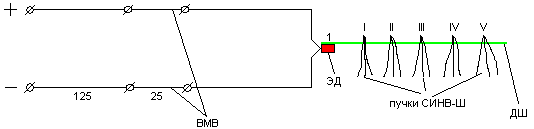 Рисунок 1 – Конструкция заряда и боевика, схема монтажа электровзрывной сетиТаблица 2 – Расход ВМ26 Мероприятия по ТБ:производить обмыв призабойной части водой из шланга;производить подсчёт количества «стаканов» и осмотр их и мест, где они могли быть на наличие остатков ВМ;перед забуриванием очередного шпура «стаканы», расположенные в непосредственной близости от него закрывать деревянными пробками;шпуры вруба при каждом последующем цикле смещаются;при бурении обязательно пользоваться средствами защиты органов слуха;для защиты органов дыхания применять респиратор;все остатки ВМ должны быть сданы на склад;бурение шпуров и их заряжание с целью ликвидации нависей и крупных заколов производить под руководством соответствующих лиц надзора.27 Радиус опасной зоны:_______ м.28 Маршрут отхода взрывников:																																																29 Места выставления постов охраны опасной зоны: ________________________________________________________________________________________________________________________________________________________________________________________________________________________________________________________________________________________________________Таблица 3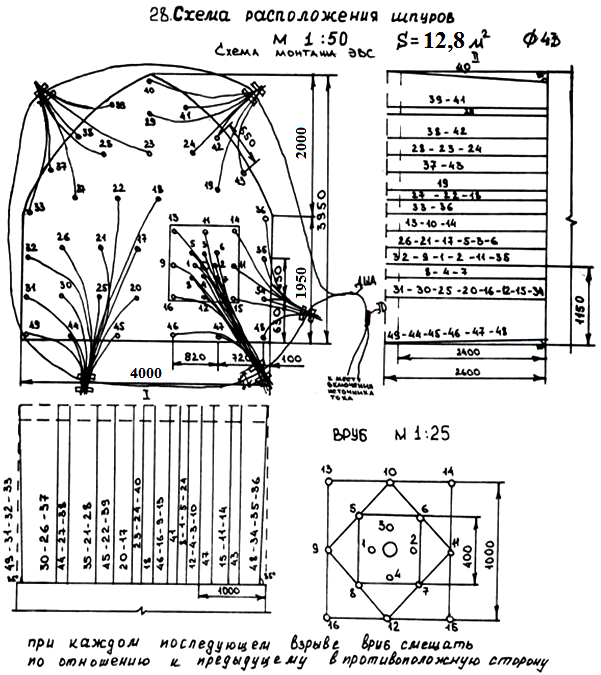 Рисунок 2 – Схема расположения шпуровТаблица 4 – С паспортом ознакомлены4 Составление паспортов крепления и управления кровлей подземных горных выработок4.1 Общие требованияПаспорт крепления и управления кровлей должен определять для каждой выработки, их сопряжений и очистного пространства способы крепления, последовательность производства работ.Паспорта составляются в соответствии с требованиями "Единых правил безопасности при разработке рудных, нерудных и россыпных месторождений полезных ископаемых подземным способом" с учётом назначения и срока службы, конкретных горно-геологических и горнотехнических условий проходки выработок.Паспорта должны составляться в двух экземплярах для каждой выработки начальником участка и утверждаться главным инженером шахты. При изменении горно-геологических и горнотехнических условий паспорт должен быть пересмотрен и утверждён в течение суток.Паспорта должны находиться:у начальника участка в нарядных;у главного инженера шахты.Рабочие, бригадиры (звеньевые), занятые на работах по возведению крепи, а также лица технического надзора, осуществляющие руководство этими работами, должны быть ознакомлены с паспортами под расписку.4.2 Составление паспорта крепления и управления кровлей подготовительных, нарезных и очистных выработокПаспорт должен состоять из графического материала и пояснительной записки.Графический материал паспорта должен содержать:Схему и порядок подготовки блока, панели, камеры, лавы, забоя к очистной выемке с указанием их размеров; схемы доставки и транспортирования горной массы, доставки закладочного материала, проветривания подготовительных, нарезных и очистных выработок.Планы и разрезы блока, камеры, панели, лавы, забоя.На планах и разрезах (поперечных, продольных) блока, камеры, панели, лавы, забоя должны быть показаны сечения подготовительных и нарезных выработок в свету, способы крепления и управления кровлей выработок и очистного пространства, сопряжений горизонтальных, наклонных и вертикальных выработок на горизонтах скреперования, грохочения и на подэтажах.Виды, конструкция, детали и размеры крепи, формы и размеры панельных, опорных и предохранительных целиков, способы и порядок закладки выемочного участка.Суточный график организации очистных работ в блоке, панели, камере, лаве, забое.В графике организации очистных работ должны быть показаны последовательность (непрерывность, цикличность) и продолжительность производственных процессов в блоке, панели, камере, лаве, забое. График организации работ составляется в соответствии с принятыми условными обозначениями и по установленной форме.Пояснительная записка к паспорту должна содержать:горно-геологическую и горнотехническую характеристики пласта, залежи и вмещающих пород.обоснование способов крепления и управления кровлей выработок и очистного пространства: крепления, выбора форм и размеров постоянных и временных панельных, опорных и предохранительных целиков, способов закладочных работ, а также средств механизации по установке крепи.расчёт потребности в крепёжном и закладочном материале.мероприятия, учитывающие специфические особенности системы разработки по креплению и управлению кровлей выработок и очистного пространства.4.3 Составление паспорта крепления горно-подготовительных выработокПаспорт должен состоять из графического материала и пояснительной записки:Графический материал должен содержать:Поперечный и продольный разрезы выработки, на которых должны быть показаны: сечение выработки в свету, конфигурация и размеры выработки, расположение залежи по отношению к выработке, конструкция, детали и размеры постоянной и временной крепи, отставание крепи от забоя, расположение откаточных путей, сечение водоотливной канавки.График по возведению крепления (временного, постоянного) с учётом горнотехнических условий проходки выработок.Пояснительная записка к паспорту крепления горно-подготовительных выработок должна содержать:Горно-геологическую и горнотехническую характеристики пласта, залежи и вмещающих пород.Обоснование способов крепления и управления кровлей горно-подготовительных выработок: крепления, вида и конструкции крепи, средств механизации по установке крепи.Расчёт потребности крепёжных материалов.Схемы крепи горных выработок.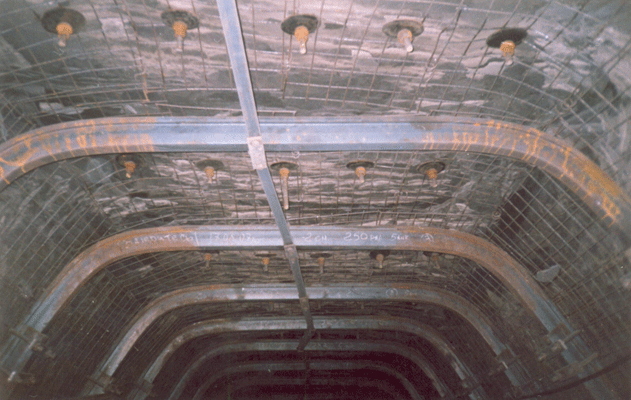 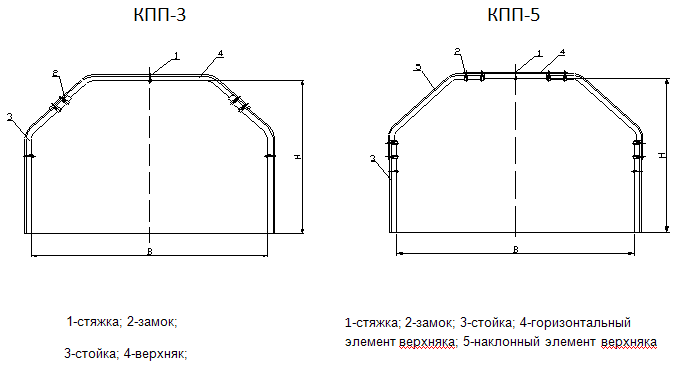 Рисунок 3 – Крепь КПП (полигональная податливая)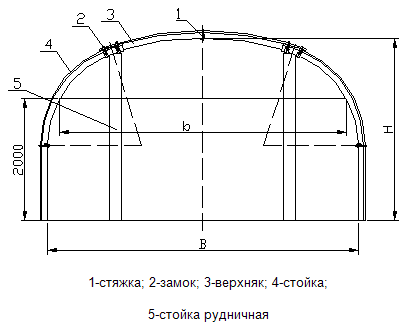 Рисунок 4 – Крепь АПКР (арочная податливая крепь разрезов)ЗаключениеЦикличная организация горнопроходческих работ предусматривает выполнение рабочих процессов, входящих в проходческий цикл в определённой последовательности на установленную величину подвигания забоя и в заданные сроки. Характер и число основных процессов зависит в основном от принятого способа проходки, который определяется физико-механическими свойствами пересекаемых пород. К основным процессам относят бурение и взрывание, погрузку породы, возведение крепи, доставку и разгрузку крепёжных материалов, удлинение труб вентиляции, наращивание кабеля. Совокупность основных и вспомогательных процессов, необходимых для подвигания забоя на определённую величину, составляет проходческий цикл. Расчёту и составлению графика цикличной организации работ предшествует выбор целесообразного способа проведения выработки, средств механизации, установление сечения выработки, паспорта буровзрывных работ и паспорта крепления.В ходе выполнения курсовой работы были обоснованы основные правила составления паспортов выемочного участка, проведения и крепления подземных выработок.В общем случае паспорт горных выработок шахты включает содержание, основные сведения о шахте, паспорта очистных забоев, подготовительных выработок, выработок, имеющих ленточные конвейеры, водоотливные комплексы, запасные выходы, схему вентиляции.Паспорта составляются в соответствии с требованиями «Единых правил безопасности при разработке рудных, нерудных и россыпных месторождений полезных ископаемых подземным способом» с учётом назначения и срока службы, конкретных горно-геологических и горнотехнических условий проходки выработок.Список литературы1.Об утверждении федеральных норм и правил в области промышленной безопасности «Правила безопасности при взрывных работах» :Приказ Федеральной службы по экологическому, технологическому и атомному надзору от 16 декабря 2013 г. N 605. // Собрание законодательства. – 2013. - №9. – Ст. 879.2.Об утверждении Федеральных норм и правил в области промышленной безопасности «Правила безопасности при ведении горных работ и переработке твёрдых полезных ископаемых» :Приказ Ростехнадзора от 11.12.2013 № 599. // Собрание законодательства. – 2014. - № 32935.3.  Федоренко, П. И. Буровзрывные работы : учеб.пособие для вузов / П. И. Федоренко – М. : Недра, 1991. – 272 с.4.  Кутузов, Б. Н. Взрывные работы : учеб.пособие для техникумов / Б. Н. Кутузов – М. : Недра, 1980. –392 с.5.Каретников, В. Н. Крепление капитальных и подготовительных горных выработок : справочник / В. Н. Каретников, В. Б. Клейменов, А. Г. Нуждихин. – М. : Недра, 1989. – 571 с.6. Именитов, В. Р. Технология, механизация и организация производственных процессов при подземной разработке рудных месторождений : учеб.пособие для вузов / В. Р. Именитов. – М. : Недра, 1973. – 464 с.ИНЖЕНЕРНАЯ ШКОЛАСОСТАВЛЕНИЕ ПАСПОРТОВ ВЫЕМОЧНОГО УЧАСТКА, ПРОВЕДЕНИЕ И КРЕПЛЕНИЕ ГОРНЫХ ВЫРАБОТОКСтудент группы С-18404   ______________(подпись)Руководитель_______________              (подпись)                                               (и.о.ф)Регистрационный №  ___________________  ___________________подпись                      И.О.Фамилия« _____» ___________________  20__г.Оценка  ____________________________________________________________________       ____________________(подпись)                                               (и.о.ф)«_____» ________________ 20__г.ВыработкаНач. уч-кароспись, датаНач. БВРроспись, дата«Утверждаю»гл. инж. р-каДатаНаименование ВМЕд. изм.КоличествоНаименование ВМЕд.изм.КоличествоАммонит №6ЖВкг22Удельный расход материалов:СИНВ-Шшт.49Аммонит №6ЖВкг/м³0,71Детонирующий шнурм.10СИНВ-Шшт./м³1,57Электродетонаторшт.1Детонирующий шнурм/м³0,32ВМВм.40Электродетонаторшт./м³0,03А6кг120ВМВм/м³1,28А6кг/м33,84№ шпуровглубина шпуров, мдлинна недозаряда, мугол наклона, °угол наклона, °А6, кгаммонит №6ЖВ, кгСИНВ-ШСИНВ-Шочерёдность взрывания№ шпуровглубина шпуров, мдлинна недозаряда, м1 пр2прА6, кгаммонит №6ЖВ, кгзамедление, мскол-во, шточерёдность взрывания12,60,490°90°2,80,401122,60,490°90°2,80,42001232,60,490°90°2,80,44001342,60,590°90°2,660,4500145,72,60,490°90°5,60,8600256,82,60,490°90°5,60,8700269,10,11,122,60,490°90°11,21,68004713,14,15,162,60,490°90°11,21,69004817,18,19,202,60,490°90°11,21,610004921,22,23,24,252,60,490°90°142200051026,27,282,60,490°90°8,41,2300031129, 302,60,490°90°5,60,8400021231,32,332,60,485°90°8,41,2500031334,35,362,60,485°90°8,41,2600031437,38,392,60,490°90°8,41,2700031541,42,432,60,490°90°8,41,28000316402,60,590°85°2,660,4900011744,45,46,472,60,290°85°-2,4900041748,492,60,285°85°-2,410000218ИТОГО:1202249Фамилия, имя, отчествоРосписьДатаФамилия, имя, отчествоРосписьДата....